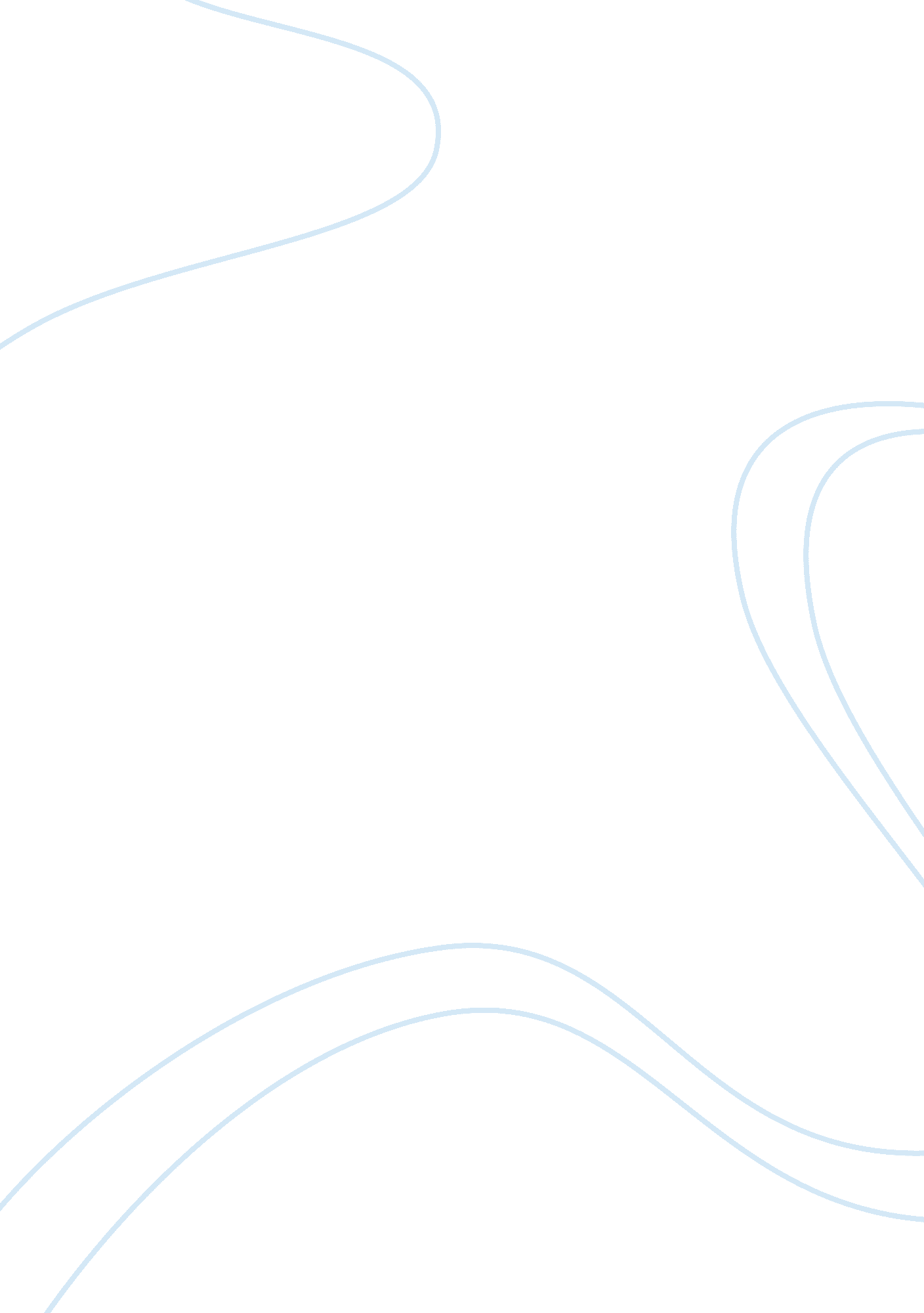 Yesterday is history tomorrow is a mystery theology religion essay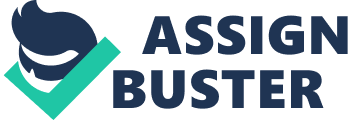 “ Yesterday is history. Tomorrow is a enigma. Today is a gift – that is why we call it the present. ” Author unknownHow much of your life is lost either brooding on the yesteryear or worrying about the hereafter? When your ideas are imprisoned by the yesteryear or fearful of the hereafter, you can lose out on one of life ‘ s greatest gifts: that which is go oning today and so this really minute. The world is that when you are hankering for yesterday and either tempted or terrified by tomorrow, your ability to travel frontward will be confined by your inability to do the most of today. The key to throwing off your bonds is to set your attempt into the present minute. Not merely will you harvest the wagess of basking a new consciousness of everything around you, but besides you will hold a healthy and positive topographic point from which to travel frontward in a constructive and fulfilling manner. Mark 8: 18A Do you hold eyes but fail to see, and ears but fail to hear? The end of the Christian life is populating our life centered in the ageless presence of God. Populating life at the Center is an maxim non to the full appreciated as an underlying hope and world of the Christian life. The centre represents the driving force of one ‘ s life where the entirety of our idea and life brings us into Communion and brotherhood with the bosom of God. It is nil more or nil less than our full devotedness in cognizing and seeking the life giving love of the resurrected Christ. It is something we seek out of obeisance and non something we merely do for a religious experience. It is the desire to conform and be transformed by the 1 who is uncreated Spirit. The one our bosom seeks is the trigger or premier mover of everything we now see and know in the universe. When we seek the centre we seek to cognize and be known by the great I Am, acknowledging He is all sufficient, all knowing, and holds the enigma of creative activity and our life in His custodies. In Christian divinity the centre is competently described by the apostle Paul, who states I have been crucified with Christ, I no longer unrecorded, but Christ lives in me. His practical experience reveals a relationship where the life of Christ has transformed his bosom and resides in him. Paul no longer lives in his present province of world, but in a new world of the cosmic Christ taking control of his life. He no longer lives his life in his ain power and mind. He lives life filled by grace no longer with his limited cognition but now filled with the cognition of God. His bosom moves closer each twenty-four hours to be like Christ ‘ s bosom. He declares as he dies to his ain desires and passions his bosom becomes more like Christ ‘ s bosom. Jesus ‘ s life becomes his life and now being centered in Him he is more and more transformed to go like Christ, act like Christ and speak like Christ. The bosom of Jesus now lives and acts through Paul ‘ s bosom and life. Paul now lives life centered in Christ. The nucleus end of populating life at the centre is to go like Christ in the renewing of our heads where in pattern we are interchanging our heads for His head and exchanging of our life for His life. It accepts and recognizes the demand of interchanging our fallen character for His perfect character and to go wholly centered in his will and his life. It moves us off from the corrupt power of this universe where the semblances created by our impermanent milieus trap us. Life in the centre untangles us from the muss and attractive force of this universe and lets us go immersed into the comprehensiveness of the spirit which connects our bosom and immerses us in the beginning of all love. When we encounter the unfathomable love of Christ we find we did perfectly nil to seek Him out. We are humbled with gratitude His divinely initiated love seeks our well being far more than we would of all time or could of all time want Him. The dashing undertaking of divinity is candidly acknowledging how does finite adult male encounter/relate/explain infinite God? How does anthropocentric adult male, by definition a ego consumed egoistic entity construe God? So we must with full revelation acknowledge at best our ability to explicate the construct of God or the Godhead flows out of a really limited cognition at best. However at worst the decisions we draw attest to our fallen status filled with haughtiness and non-glorifying readings of God. Man begins any survey and rating of God from the outside peering through an opaque glass. Man deluded by his ain pride and haughtiness ne’er appreciates any of the ageless qualities of God. Alternatively of being humbled for he owes his life to something outside of himself he someway wrongly and proudly concurs that his life is what is most of import. Mankind grounds with lame efforts to explicate the unaccountable which reveals the blunt status of his being lost in a dark and unsafe universe. The centre which should be Christ has been turned inside out with God no longer at the centre but adult male as the centre of his life. The effects of that sightlessness render adult male as a foolish animal proven out in the pages of history. Mankind as he moves off from the centre lives a tragic fairy tale being. The farther adult male moves off from the centre ( God ) the more he thirsts and craves the things which ne’er to the full satisfy but really destroy him. The battle of any spiritual or religious brush is the inquiry of who is taking me and where am I being led. The calamity of many who have been drawn by an all embracing love toward the centre find the self-importance rapidly recovers from its initial loss of control and stops the patterned advance toward the centre and the godly life. So our brush has given us a new consciousness of life but consequences in no existent transmutation of our bosom. We have given a mental acquiescence to alter and volitionally reason there is something we now see and sense that we could n’t see before this radical alteration of position in our life. Now cognizant we easy conclude the bosom of God seems to be a much more favourable topographic point to populate against the background of our current broken promises in life. In world we have for the first clip been able to see something we have ne’er seen before because now we besides see with religious eyes. We now behold the glorification of God and a program for non lone creative activity but our life. The historical Jesus becomes the “ cosmic ” Jesus who is all in all. Our religious eyes now open we see life on a new degree of consciousness. We now engage on an untravelled journey of following God and detecting a topographic point of worship where spiritual leaders and others teach us how to follow and copy God. We have a deep desire to go forth the outer border of the circle and cryptically travel toward the centre. However, one time the motion begins toward the bosom of God, all the external furnishings of life outside the circle and the things of the universe come back with a retribution to recover control once more. The journey to the centre and the bosom of Christ started when we spiritually saw a 4th dimension beyond what we can touch with our five senses. The journey into the bosom of God is an experience in life we ne’er thought imaginable. There is a hungriness or scabies that has been scratched created by the consciousness of something far beyond what you merely savor, touch, feel, in our three dimensional universe of tallness, breadth, deepness, infinite and clip. We are mystified we have found God so to talk and experience fortunate at that place appears to be a Godhead program embracing all of creative activity and we will bask all the benefits and apogee of that program. The escapade toward the comprehensiveness of God has begun as we deem life has significance as we no longer be entirely but in relationship and family with the Creator. The battle is finite adult male has begun the procedure of life in the presence of the infinite God. Once once more finite adult male will ne’er of all time get down to grok or conceive of or explicate the inexplicable, the impossible and the unaccountable. So the hyperbolic chesty self-importance or self rapidly makes the indefinable “ God ” merely a “ God ” we are most comfy with in our experience. God is relegated one time once more to our small box of reading or at best a good mathematical equation or as the agnostic no relevancy at all. Ego edges god out of even bing from the beginning and continues that procedure every waking minute of our lives even when we have recognized the demand to travel to the centre! My desire is that non merely will you see life otherwise, but you will treat life wholly otherwise than you have of all time processed it up to this point. I want to first give you a small trial. It ‘ s a thought and response trial. There are no land regulations except read the word on the left and the word on the right as a brace. I merely want you to read the list of two words each at this point. Republican Democrat Broad Conservative Vanilla Cocoa Islam Christian General Motors Mercedes Straight Gay Development Creation Doctor High School drop-out Buddha Jesus Protestant Catholic Pentecostal Baptist What is your first response to what you merely read? Were they merely words or did they carry concealed significance? Did you have any emotional response to any of the words in their coupling? Did you place any values on the coupling such as one being better or higher valued than the other word? Were some words more negative or positive than others in your head? In being able to travel to the centre and the bosom of God we must travel beyond our normal manner of treating life. We process most of life from a Manichaean thought position which in simple footings means the self-importance or the false ego processes our being from a self saving manner which protects each and every one of us from any sensed injury to our security and being. In being able to travel to the centre and the bosom of God we must travel beyond our normal manner of believing about life. We must larn to treat life from a non-dualistic thought position. Dualism sees things as either /or, right /wrong, good/bad/ . There is non anything endlessly evil with this type thought, it merely needs to be recognized as how we are wired, how we process life from our self-importance or the false ego, the portion of us that is you and me. Dualistic thought involves the procedure of comparing everything by value, usefulness or non utility to our province of being. It must be understood it is the portion of the ego which plays God. It sees life from one position what is best for me and what is best for the saving and security of my life. Dualism sees things which either benefits me positively or negatively. It places me in the place of being for or against something and Judgess things as right or incorrect in relationship to what the false ego concludes is best for me and merely me. The best manner to understand the false ego and what Manichaean thought reveals is that our self-importance preserves itself by being in control and hates anything that threatens its loss of control. It is most unsafe and delusory when we have a gustatory sensation of the ageless and our false ego aligns itself with the higher power or God. It so can judge others as being the right sort of truster or non. The self-importance moves rather of course from a system of believing based on unbelieving belief into a bible believing manner of believing about God. We no longer have the unbelieving self-importance ( self ) in control. We now have the religious spiritual self-importance ( self ) in control. It so can go on its Manichaean thought without any existent bosom alteration and control and justice others as being the right sort of truster in God or non. Once once more take the mated words together and read down through the list. . Grace Works Hymns Choruss Submergence Scattering Liturgical Non- liturgical Male Leadership Female Leadership Alcohol Non-alcohol Non-instrumental Drums Populating Bible King James Version Suits Sandals Homosexuals Straight Once once more did you have any emotional response to any of the words in their coupling? Did you place any values on the coupling such as one being better or higher valued than the other word? Were some words more negative or positive than others in your head? It should be instead humbling at this point if we begin to understand we have had some transition of our caput about God, but non much transition in our bosom and life has taken topographic point. Heart reclamation begins to take topographic point when we become non double minds and processors. This type thought and perceiving occurs when we see life non in parts, but get down seeing life as a whole. In non- Manichaean thought and treating life we see God as the beginning ; everything in life flows out of God and everything that God does. Ego more frequently than non is more comfy separate from God. So a new life brings about a new manner of thought. My life is to be lost in allowing my life be centered and controlled by God ‘ s will. Transformation takes topographic point when the self-importance no longer compartmentalise my reading of God to suit my egoistic demands and my limited apprehension of God. Life alteration begins when I trust true cognition comes from God as my beginning and I let His love be the driving force in my life. There must be faith in God and recognize most of the clip my reading of God is most of the times really ego centered and will stay ego centered normally with what I am most comfy with for my life. The tragic sarcasms of the “ War between the States ” in the 1860 ‘ s more Americans were killed in this war than all the other wars combined in America history. It was non merely brother killing brother, but Christian killing other Christians over who was right in the name of God. My hope is we might be transformed by the love of God as we move to the centre of His Will. This journey into the bosom of God means we must travel back when before the autumn there was nil right or incorrect. God was non merely the lone beginning but he is the beginning of everything pure and sanctum. Traveling to the centre we encounter an all devouring grace overruning with love from God for us. Love transforms us and we realize the comprehensiveness of his spirit and presence is ne’er found or maintained by some legalistic behaviour form on our portion. Love is greater than what I do or could of all time make to keep a relationship with God. My relationship is ne’er based by what I can make but merely what God has done for me. So how does non-dualistic believing Begin to treat my religious life? I begin by allowing spell of my changeless demand to be right all the clip and to be in control. I begin to allow travel of the demand to affect others, to ever promote and compare myself as better than others all the clip. Traveling to the centre I find as the apostle Paul the grace to allow travel of my life to allow the life of Christ devour my life. I find the true significance of the cross that it non merely represents the decease of Christ, but decease to my life and behaviours every bit good. I recognize as Dietrich Bonheoffer the comprehensiveness of life comes as grace commands me come and die. I must decease to my manner of thought, dice to my manner of making everything and come alive in God ‘ s love and presence. In deceasing I come alive in the centre of Christ ‘ s bosom and allow His love, grace and clemency flow from me to others. The image I see of focus oning love for me is an pointer traveling from the bosom of God to my bosom and so continuing from my bosom into the bosom of others. When people see me they see the bosom of God manifested in my life. Thus the bosom of love becomes the bosom of love in me and others around me. To be centered I must be like minded with Christ, I must decease and allow travel of the false ego, the self-importance. I must understand the root of all my dissatisfaction revolves around the self-importance and the false ego. The kernel of all healthy faith is to go united with the Godhead, that my bosom and my life might be centered in the Godhead which is Christ. In defence of our Manichaean thought we could non run in this universe without it. Every twenty-four hours we make determinations which are facilitated by this manner of thought. I have determinations to do every minute of the twenty-four hours whether to turn left, turn right, travel consecutive in front or halt. Chapter Two: TIME TRAP In simple footings adult male understands clip has a beginning and stop. Time begins for us the minute we are born and ends the minute we die. Time is both an enemy and friend. Time moves excessively fast when we are in the throes of love affair or when we have some dreaded deadline to run into. It moves excessively easy when waiting for some proclamation of great importance. Time is an of all time present facet of our life. The blunt world for all of us is we are all present for a short minute and so in the blink of an eye of oculus clip is gone everlastingly from this life. Time can besides be a trap which clouds our mentality and attitudes about life. Time is understood as being in the yesteryear, nowadays or the hereafter. Our perceptual experience of clip moves in a consecutive line toward an stoping point. We struggle for significance and intent to our being for clip is limited. Time is to be lived with all the relish for our life is like a vapour of H2O rapidly disappearing in the air. Time is comparative in relationship to the figure of yearss in our life. A five twelvemonth old kid has a short figure of yearss populating in the yesteryear in comparing to the figure of yearss potentially to be lived in the hereafter. Likewise a hundred twelvemonth old adult female has lived most of her yearss in the past compared to the short figure of yearss possible in her hereafter. So in chronological clip how much of your life has been lived in the yesteryear and how much clip make you realistically have to populate in the hereafter? What ‘ s your future figure five old ages, 15 old ages or fifty? How much clip you have staying in your life is a vexing inquiry? Let me present an challenging reply. Time if we possess any is measured merely in the present or current minute. We may populate our lives around the yesteryear or hereafter, but they are merely sensed dimensions of clip. When Jesus says ‘ do n’t worry approximately tomorrow He understood that tomorrow is perceived in the hereafter which may ne’er take topographic point. Jesus besides knew for all of us there will be a clip we will hold no more tomorrows. Time is merely a perceptual experience for past clip is gone everlastingly and future clip is an semblance. If you do n’t mind the wordplay, the preoccupation of the perceptual experience of clip in our yesteryear or hereafter can be really clip consuming. The truth is we have perfectly no control over the clip we seem to possess. ( If I told you today you have a blood coagulum in your bosom and it will be fatal within 48 hours how does it alter your perceptual experience of clip. How much does your past clip affair, similarly if you have 48 hours to populate what future clip even 6 yearss, 6 hebdomads, 6 months, or 6 old ages matter? ) The false ego nevertheless does n’t decease easy it will go on contending to the terminal denying its ain impending day of reckoning. So we find adult male lives most of his life non in the present minute but either trapped in the yesteryear or life for an unknown hereafter. Time at bay adult male tends to populate life either looking in the rear position mirror seeking to calculate out where they went incorrect, or what they should hold or could hold done better. Likewise if adult male is non trapped in his yesteryear he seeks a hereafter where he finds a nebulas felicity and contentment. Man lives most of his life non in the present minute but projecting his life someplace in the hereafter. He has some ill-defined objective that when I make adequate money I will be unafraid and happy. When I drive a certain sort of auto or live in a certain type of house and vicinity I will be accepted. You can understand ( self-importance ) clip when we think in any measure uping idea I will be or would be happy. Those ideas include things like when I get married or have a peculiar occupation or sum of money I will be happy, the list is eternal. Let me dispute you with a construct you will ne’er be any happier than you are at this present minute. You will ne’er be any more contented than you are at this present clip in your life. Peace and contentment is ne’er found in past or future experience. The false ego believes it controls clip and of class everything else in life. YOU CONTROL Nothing! If I asked, can you vouch me you will be alive in a hebdomad, what would your reply be? Let me inquire can you vouch you will complete reading the following twosome of pages or even the following two sentences without deceasing? No you ca n’t if you are honorable. However, there is an astronomical chance you will read the following twosome of pages without deceasing. The world nevertheless is that you do n’t cognize and ca n’t command how much clip you have or do n’t hold. For that affair you may believe you command your life and others, but you do n’t. It is merely the false self-importance that believes that it can order your hereafter and command the fate of your life and others around you. YOU CONTROL Nothing! So that being said, what impact would it hold upon your life if you did n’t hold to worry about being in control of your life and everyone else ‘ s life? It would be emancipating non to play God and give up of our sensed control of our ego and others. What would it look like non to allow your past find your present contentment and mentality on life? What if you could turn loose of all of your declinations, errors, failures, broken dreams and turn loose of the unkind words or ideas that grip your life? What would it intend if you let travel of your future dreams ( incubuss ) and concerns you try to command? What would it intend to be to the full alive in the present minute? If you were to decease this 2nd in what province of head would your sensed world be? Would you die at peace, contented, fulfilled, thankful and hopeful or die frustrated, bitter or angry at the universe and yourself? I hope you can get down to see that you will ne’er be any longer happy or contented as you are right now. Populating in the yesteryear or life in the hereafter can be a suffering manner to populate life. The lone clip is the present minute, nil more, nil less and truly it is all the clip you have or of all time will hold. The manner you live life today will likely be the manner you will decease with the same attitudes and ideas you have today. Alternatively of being trapped in clip I want us to see life in the minute. It is something lost and no longer practiced by many within Christianity. It is a lost gift of religious subject. ( In eastern idea and faith it is called heedfulness, or being awake, to the full engaged in populating life in the present minute. ) For the Christian it is experienced as walking in the spirit, praying without discontinuing, or practising the presence of God. It is an of all time staying consciousness of the presence of God and the status of our bosom and life. It is life lived in the centre of God ‘ s will and is alive to everything that God ‘ s life possesses for us every minute. So in the minute and centered in God I merely let travel of all the painful ideas and even the happy ideas of my yesteryear. I have no control over what ideas I think I merely turn over those ideas to God and allow them travel into to the centre of His infinite love and compassion. When my head is centered in the bosom and head of Jesus I no longer necessitate to categorise, control, fell or deny negative ideas which cloud my life and hereafter. I am at peace when my bosom finds its manner and is centered in the bosom of God. I merely allow the ideas and voices which create feelings of guilt, choler and desperation be turned over to God so they no longer hold a clasp on my life. I let the painful voices give manner to the peaceful and thankful ideas and voices of a transformed head in Christ. As the apostle Paul one time once more concluded, I have been crucified with Christ I no longer unrecorded, but Christ lives in me. I am to the full alive in the minute and I no longer allow the false ego be in control of my life and ideas. I let the false ego dice and allow all my ideas be lost in God. Present with God I acknowledge all of my ideas as the good, the bad and the ugly and allow them drift harmlessly into the pure love of God and allow them be consumed in the will of God for my life. Chapter 3 Peaceful Mind, Peaceful Heart Clear THINKING PEACEFUL MIND, CLEAR MIND, CLEAN MIND, RENEWED MIND, NOISE Chapter 3 LETTING GO BEFORE WE DIE All of us will finally allow travel of every experience, emotion or thought we know in this life. We will turn loose of our clasp on everything in this present life we hold beloved. We brought nil into this universe and will take nil out of this universe. We will allow travel of our demand to be right about everything. We will allow travel of our demand to be better, smarter, and superior and in control of everyone. We will allow travel of our demand to win at everything. We will allow travel of our demand of roll uping more and more material. We will allow travel of every individual who has of all time wronged us or offended us. We will allow travel of our demand for acknowledgment and hand clapping. You and I will allow travel of everything the minute we die. So, if we are traveling to allow travel of everything when we die why do we hold such a hard clip allowing spells of those things which seem to rob us of our peace today? In the New Testament Paul describes an interior battle in his missive to the Roman church. “ I do non understand what I do. For what I want to make I make non make, but what I hate I do. For I know that good itself does non brood in me, that is, in my iniquitous nature. For I have the desire to make what is good, but I can non transport it out. “ Paul describes a conflict ramping for control of all our desires and deep feelings we have in our life. His apprehension is we do n’t really command our desires and passions they control us. This conflict is within every one of us. It is an internal battle of a force or entity opposed to God ‘ s will and nature. It is a dominant power we ca n’t see with our eyes, touch with our custodies or gustatory sensation with our lingua but we know it flows in our venas if we are honorable with ourselves. It lays concealed deep in our psyche and impacts and controls all of our actions and behaviour. Once once more it is the false ego and it has nil to make with our organic structure. It is that unobserved portion of us that makes us make what we do in our life. It fancies itself that it is in entire control of our life. It acts out as if we are the maestro of our ain destiny and we can be after our ain felicity and knows precisely what will do us happy. The misrepresentation is it falsely believes it can command our fortunes in life and happen the success and fulfilment it desires. The false ego merely sees itself in the best visible radiation and desires merely what is best for it. Its implicit in feature is wholly a ego centered compulsion with itself. Its primary aim is self saving, and lets no 1 get in its manner of holding everything it desires and believes it deserves to be fulfilled. This force defines what we like, what we want, and what we think. It believes it must command the class of our life. It believes what it desires can do us happy, contended and successful. The prevarication of the self-importance is that it believes if given adequate clip it can convey fulfilment and felicity to our life. It survives by being right and superior to everyone around us. Likewise it ne’er offends anyone, but is continually offended by others all the clip. The self-importance is obsessed and ne’er has adequate material and believes if we merely had more of everything we would be happier. So, more love, more money, a bigger house and newer auto are the tract of felicity. The greatest prevarication of the self-importance nevertheless is it ‘ s denial of decease. The self-importance because we can believe and populate and take a breath speculations and secret plans out that it will populate everlastingly in malice of the obvious fact we are deceasing the minute we are born. The self-importance replacing God ne’er comes to clasps with its certain devastation. It is unwilling to accept we are traveling to decease and allow travel of everything we have of all time thought, wished, done or regretted. We are traveling to allow travel of our clasp on everything we thought we could n’t populate without in this life. Everyone will turn loose some Oklahoman than subsequently and that ‘ s a warrant. The move to the centre and bosom of God can merely be accomplished by allowing spell of everything we hold beloved in this life. The Oklahoman we turn loose and learn to allow travel of everything now the Oklahoman we will see echt peace and freedom. Jesus to the full recognized the status of adult male ‘ s life when he told the Father, non my will but your will be done. The false ego leads adult male toward a way of devastation. Leting spell and surrendering of our will and life to be consumed in a love we can swear far more than ourselves. The allowing travel procedure is a slow and agonising procedure because I do n’t desire anything to take my power, my will, or control of my life from me. The self-importance hates anything that says it must alter for any ground. The self-importance will make everything it can to dissemble itself every bit long as it does n’t hold to give up control. It will endure, it will give it will feign and will make our kinds of spiritual material. ( 1 Cor. 13 ) It will travel through all kinds of spiritual pureness rites every bit long as it does n’t hold to give up control. Leting spell of anything is non the prescription for acquiring in front in this life and basking life. Leting spell is the last thing that the self-importance is willing or wants to make. It would instead allow you decease of drugs, your choler, and the emphasis of working to happen significance and security than give up control. It would instead you go through three or four matrimonies, three or four occupations, three or four DUIs and non hold to alter or give up control. Here is the genuinely awful thing refering the false ego. The false ego would instead hold us decease in our hopelessness and hurting than give up its power and control over us. It holds its clasp on us till decease. It will convert us we are right for being angry with the universe, with others and God. The false ego would instead us go to prison for life than let travel of its choler and its bitterness that it holds against others. The self-importance is unwilling to allow God or any other powers have control of it. It fights to the really end and destroys itself. We must allow travel of what the false ego desires to happen life and peace. There is no alteration and peace for our psyches every bit long as the false ego is in control. There is no alteration of bosom every bit long as the head is controlled by our self-importance. There is no alteration until we understand we are wholly powerless to make anything with the self-importance in charge. Jesus let travel of life to make the will of male parent and said, non my will be done but your will be done. So allowing travel agencies allowing spell of the false ego ‘ s control and turning our will over to the will of God. So to happen existent peace and life and to be centered in the bosom of Christ means you no longer hold to be right all the clip. What sort of immediate impact would it hold on your matrimony today if you did n’t hold to be right all the clip? What impact would hold on churches today? What impact would it hold on wars with people killing and detesting each other over who is right? Jesus did n’t give the first commandment that you would be right about everything refering your religion and your political relations in your life. He said to love the Lord your God with all your bosom, with your full head and with all of your psyche. Ever inquire why you do n’t acquire along with people. Try giving up the demand to win all the clip and seeking to be superior to everyone and a few people may really like you. Give of the demand to hold more and more material and you might really acknowledge fewer ownerships truly are the way to a contented life. Let travel of those who have offended you for you owe it to yourself. One of the last things to allow travel of can be combined as your bitternesss, your hurting, your enduring. Most people reject God because of the inquiry of why is at that place pain and agony. At the terminal of life people are either by and large thankful or resentful about life. Resentment is a status of our bosom which has the implicit in belief life did n’t travel as I had planned it. Life ne’er goes as the manner we plan, for our programs must fulfill us. Here is a profound truth of the good intelligence the Son of God went to the cross and suffered for you and identified with everything unjust and incorrect with the universe. It is besides true without hurting and agony at that place likely would be no turning free of the self-importance by any of us. Richard Rohr provinces, “ Agony of some kind seems to be the lone thing strong plenty to destabilise our haughtiness and our ignorance. I would specify enduring really merely as “ whenever you are non in control. ” Another sad truth Rohr declares “ If we do non transform our hurting, we will most assuredly transmit it. ” It is merely in the allowing spell of everything can we happen any hope in this life when it comes to all of the agony and hurting. To happen peace and significance I must continually every twenty-four hours pattern allowing go. I must allow travel of the good, the bad, the ugly, allow travel of the hurting and the agony and the unanswerable inquiries of life. Recognizing I am powerless to command anything in this life, my household, my friends, my fortunes and most of all myself. The good intelligence today is we can interchange our will and life for God ‘ s will and life. We can swear him with our life. Most of Contemporary instruction on supplication is God can assist you acquire what you want which is a egoistic desire. Rohr besides says a new penetration on supplication is doing yourself available of happening what you truly want and desire from God. True supplication is about acquiring the who is praying right in supplication. Who is making the praying? Is it you or God who is available in you? Is it your self-importance or the ageless life Jesus who genuinely is in control? See to pray efficaciously we must turn loose of our volitions and allow the head of Christ move from our caput to our bosom. When we turn loose of our clasp on everything we merely trust the 1 who created the celestial spheres and the Earth. We trust the 1 who gives and takes off and when he takes off we trust in his program that is better than we can even conceive of or believe. 